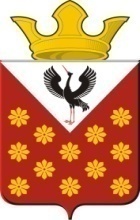  Свердловская областьБайкаловский районПостановлениеглавы муниципального образованияКраснополянское сельское постановление от 03 марта 2016 года    № 62Об обеспечении связи и оповещения населения Краснополянского сельского поселения о пожаре  В соответствии с Федеральным законом от 06.10.2003 № 131-ФЗ «Об общих принципах организации местного самоуправления в Российской Федерации», Федеральным законом от 22.07.2008 № 123-ФЗ «Технический регламент о требованиях пожарной безопасности», Уставом муниципального образования Краснополянское сельское поселение, в целях организации своевременного оповещения населения сельского поселения  о пожаре,                                                   П О С Т А Н О В Л Я Ю:1. Связь и оповещение населения муниципального образования Краснополянское сельское поселение  Байкаловского   района Свердловской области о пожаре осуществлять по средствам мобильной и стационарной телефонной связи, громкоговорящей связи и сирен, а также посредством подворовых (поквартирных) обходов и другими, не запрещенными законом способами.2. Администрации муниципального образования Краснополянского сельское поселение  доводить до населения сельских населенных пунктов, расположенных на территории сельского поселения, номера телефонов  подразделений пожарной охраны и ДПО в зоне выезда которых находятся данные населенные пункты.Информирование широких масс населения о телефонных номерах подразделений пожарной охраны и ДПО в зоне выезда которых находятся населенные пункты, администрация сельского поселения  может осуществлять через средства массовой информации, агитационно-пропагандистские мероприятия, издание и распространение специальной литературы, другими формами и способами.3. Специалистам территорий отвечающих за ПБ населенных пунктов вести списки номеров телефонов владельцев и пользователей, расположенных на территории населенного пункта земельных участков, зданий, строений и сооружений. Указанные списки предоставлять в администрацию Краснополянского сельского поселения  и использовать при необходимости оповещения населения о пожаре. Корректировка и предоставление списков производится специалистами территорий населенных пунктов не реже чем раз в год.4. Громкоговорящую связь и подворовые (поквартирные) обходы применять при оповещении населения о пожаре в случае необходимости силами и средствами подразделений пожарной охраны, прибывших на место пожара, членами ДПД или добровольными помощниками. Решение о необходимости использования громкоговорящей связи и проведении подворового (поквартирного) обхода принимает руководитель тушения пожара (РТП).5. Заместителю главы администрации по ЖКХ и местному хозяйству Снигиреву А.Н.:5.1. В срок до 01 мая 2016 года организовать проверку обеспечения связи и системы оповещения о пожаре в населенных пунктах Краснополянского сельского поселения. 5.2. По результатам проверки подготовить предложения по устранению выявленных недостатков и внедрению современных систем оповещения о пожаре.6. ЕДДС по Байкаловскому Муниципальному району для решения задач по выполнению мероприятий гражданской обороны, предупреждения и ликвидации чрезвычайных ситуаций рекомендовать обеспечить постоянную техническую готовность аппаратуры связи и оповещения для приема и доведения сигналов оповещения, информирования населения и руководящего состава сельского поселения.7. Контроль за выполнением настоящего постановления возложить на заместителя главы администрации по вопросам ЖКХ и местному хозяйству А.Н. Снигирева.Исполняющий обязанности главы                                               Л.А. ФедотоваКраснополянского сельского поселения